МБДОУ детский сад «Теремок» п.Залари, Иркутская областьВоспитатель Сергеева О.К.«Развитие мелкой моторики у детей дошкольного возраста»Педагог  В. Сухомлинский писал: «Ум ребенка находится на кончике его пальцев». Ребенок, имеющий высокий уровень развития мелкой моторики, умеет логически рассуждать, у него развиты память, внимание, связная речь. Развитие мелкой моторики рук детей важно для общего развития ребёнка, так как ему понадобятся точные координированные движения, чтобы писать, одеваться, а также выполнять различные бытовые и прочие действия.Речевая способность ребенка зависит от движения рук. Мелкая моторика очень важна, поскольку через неё развиваются такие высшие свойства сознания, как:- внимание;- мышление;- координация;- воображение;- наблюдательность;- зрительная и двигательная память;- речь.Очень хорошую тренировку движений для пальцев дают народные игры-потешки. Из  поколения в поколение передаются забавные народные потешки, пальчиковые игры:- «Сорока-сорока...»,- «Ладушки-ладушки...»,- «Идет коза рогатая...»,- «Пальчик-мальчик, где ты был?...»,- «Этот пальчик дедушка... «и другие.Игры с пальчиками развивают умение подражать взрослому, учат вслушиваться и понимать смысл речи, повышают речевую активность ребенка.Если ребенок, выполняя упражнения, сопровождает их короткими стихотворными строчками, то его речь становится более четкой, ритмичной, яркой.«Пальчиковые игры»- это инсценировка каких-либо историй, сказок при помощи пальцев. Эти  игры позволяют детям раскрепоститься, почувствовать себя уверенными, способствуют налаживанию доверительных отношений с взрослыми.Уровень развития мелкой моторики - один из показателей интеллектуальной готовности к школьному обучению. Дети с плохо развитой ручной моторикой неловко держат ложку, карандаш, не могут застёгивать пуговицы, шнуровать ботинки. Им трудно работать с мелким конструктором и другими мелкими предметами.В этом случае очень хорошо зарекомендовала себя разнообразная предметная деятельность:- застегивание и расстегивание пуговиц;- всевозможные шнуровки;- нанизывание колец на тесьму;- игры с мозаикой;- игры с конструктором;- сортировка круп, зёрен В играх со шнурованием развивается глазомер, внимание, происходит укрепление пальцев и всей кисти руки это в свою очередь влияет на формирование головного мозга и становления речи. А также, что не маловажно, игры-шнуровки готовят руку к письму и развивают усидчивость.Дидактические  игры на застегивание - расстегивание пуговиц способствуют развитию мелкой моторики, тактильного восприятия, глазомера, концентрации внимания, усидчивости ,а также служат обучающим средством в развитии навыков самообслуживания.Чем «умнее» руки, тем умнее ребенок. Приобретая игрушки для развития мелкой моторики у детей, важно помнить, что только совместная деятельность взрослого и ребенка даст положительный результат.Умелыми  пальцы становятся не сразу. Главное помнить: игры и упражнения, пальчиковые разминки должны проводиться систематически.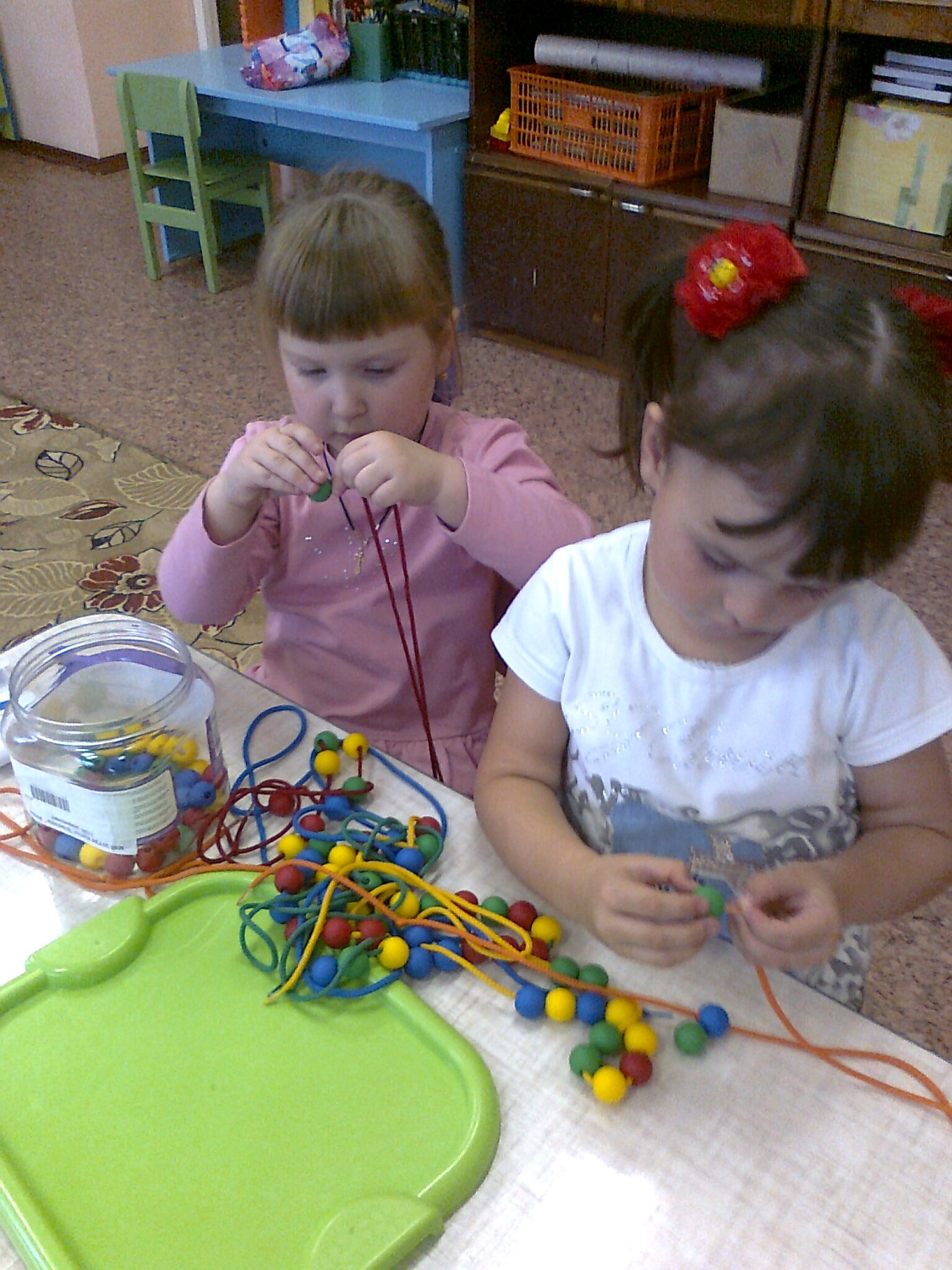 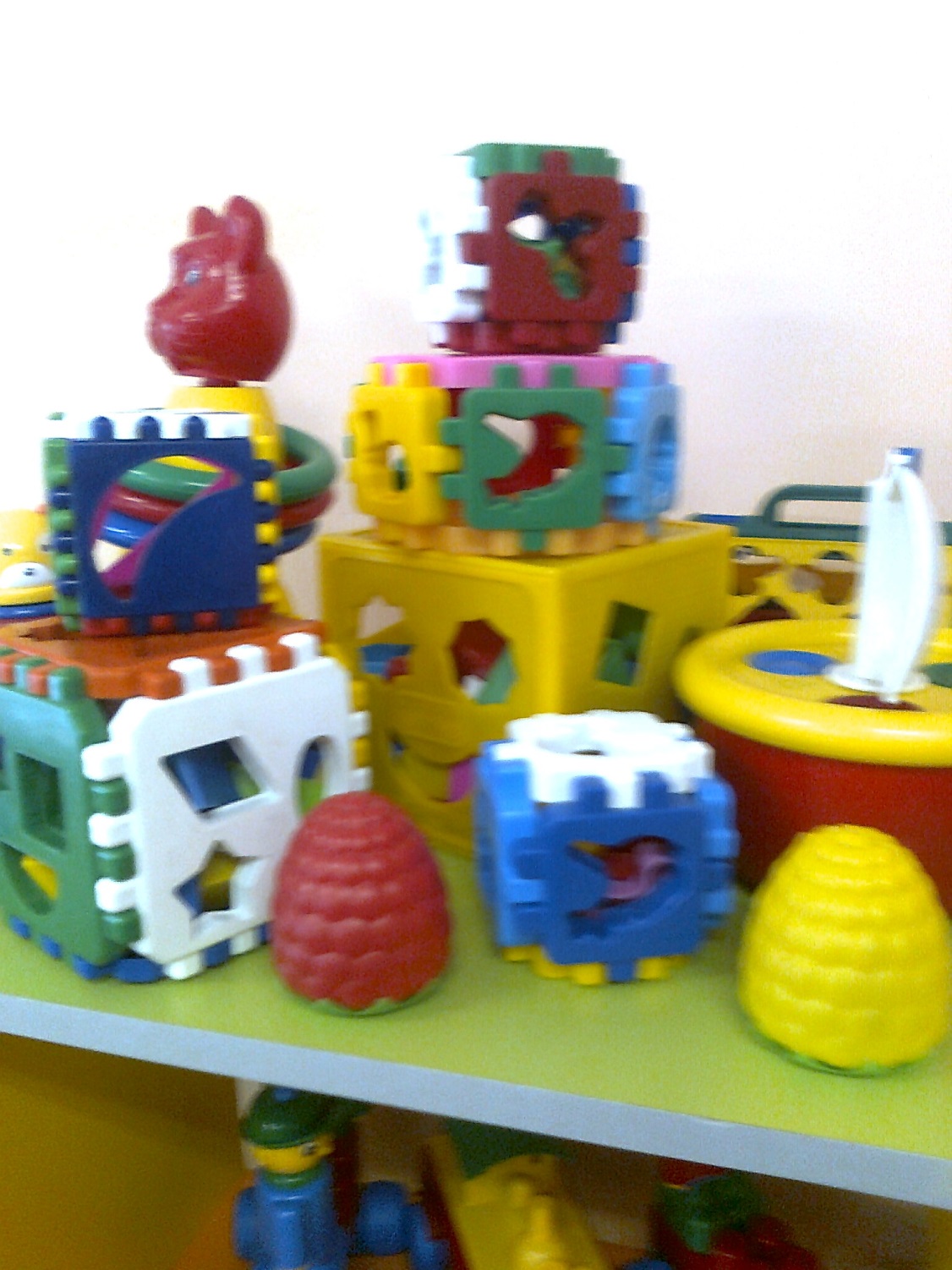 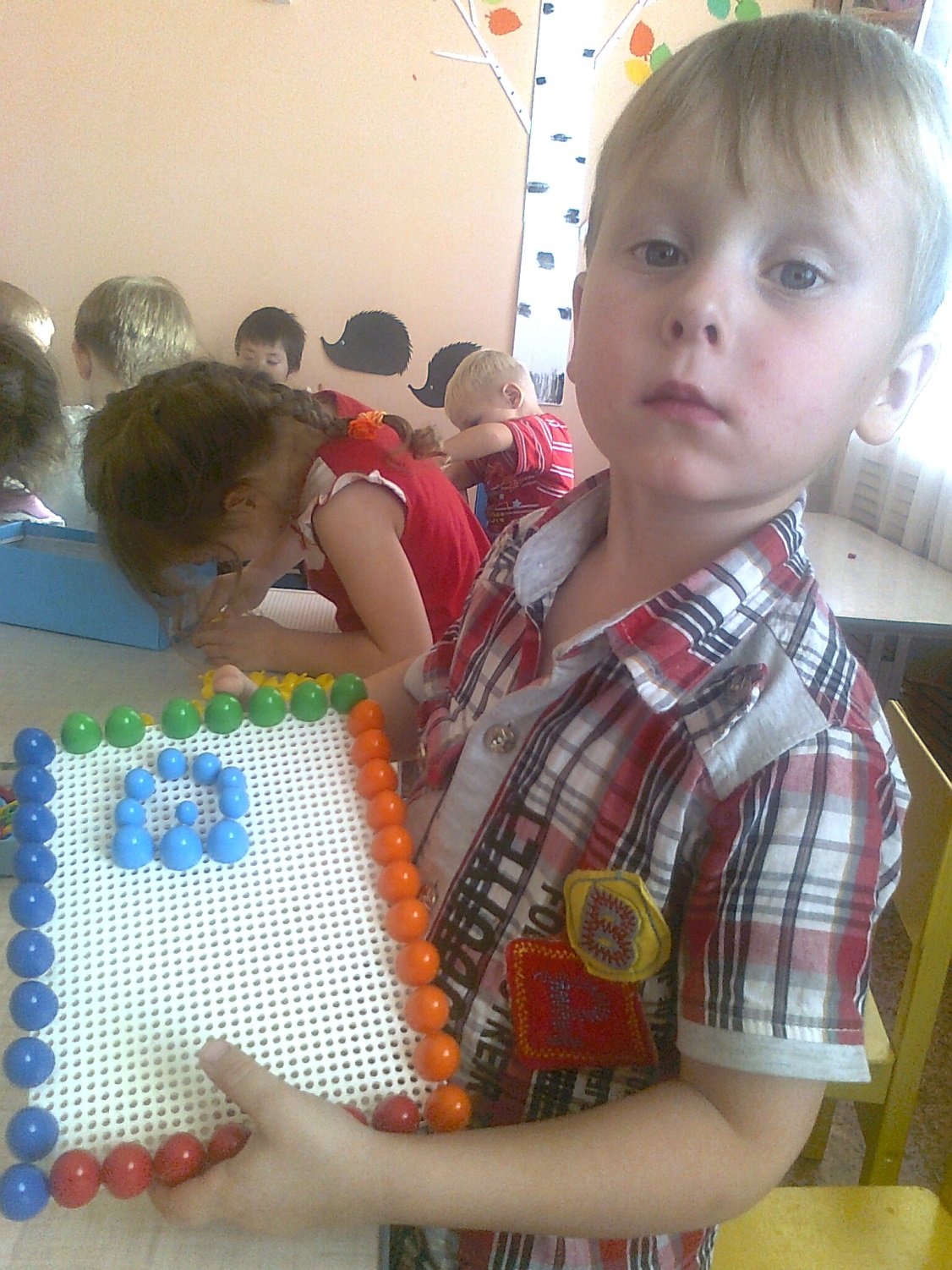 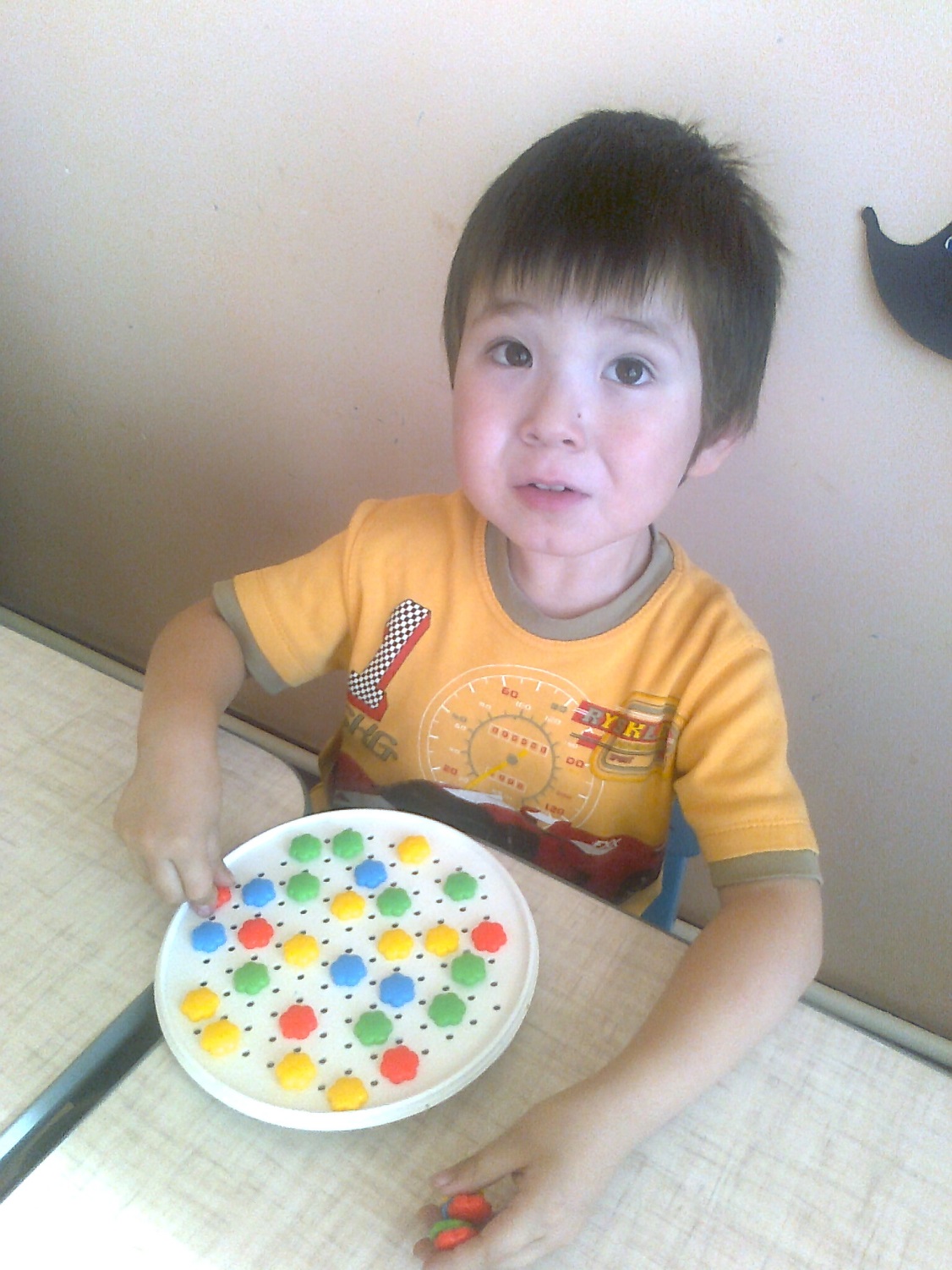 